 When I grow up, I will .....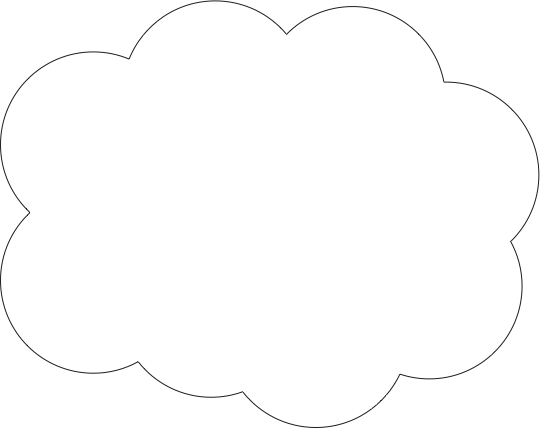 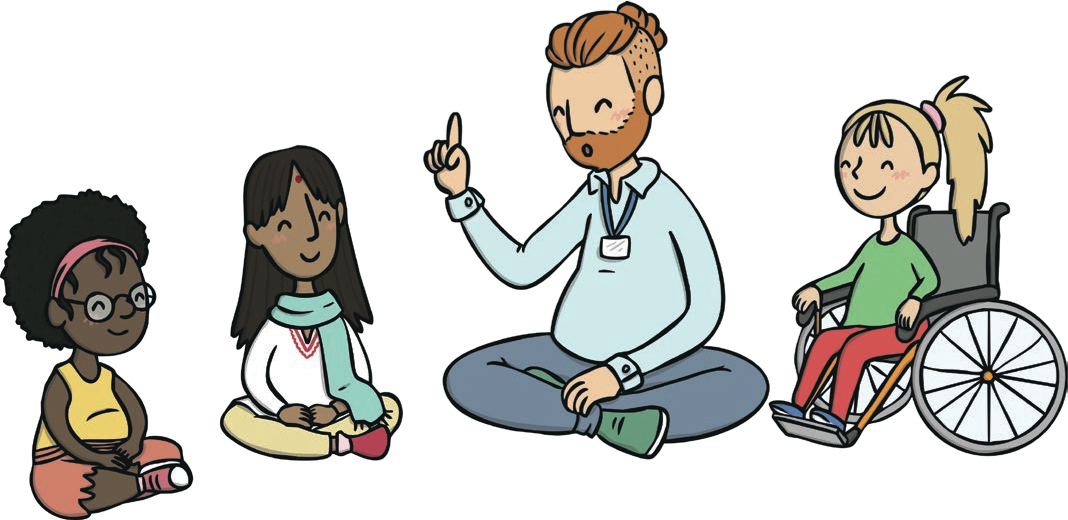 